Curriculum Vitae       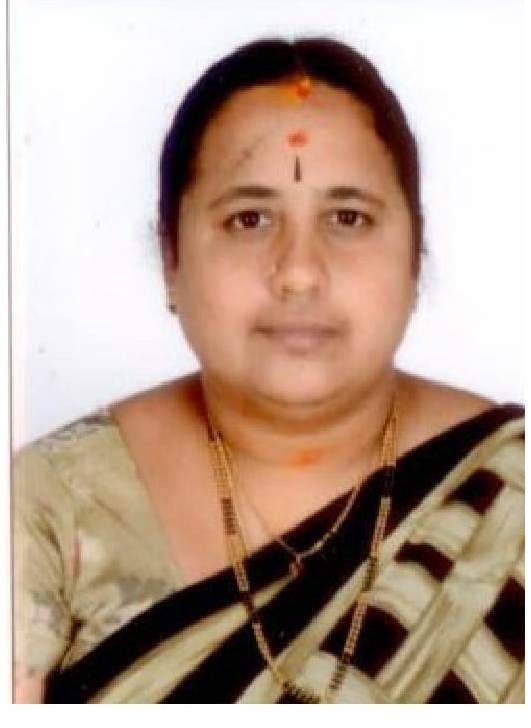  	Dr.R.Nagalakshmi received her Ph.D., from Bharathidasan University, Tiruchirappalli, Tamil Nadu, India. She pursued her postdoctoral research in the Department of Condensed Matter Physics and Materials Science, Tata Institute of Fundamental Research, Mumbai. She joined in the Department of Physics NITT as faculty in December 2008.Research work : Synthesis, growth and characterization of new organic non-linear optical crystals with large transparency in UV–VIS region, optical susceptibilities, inherent ultrafast responses times, high optical threshold for laser power and good conversion efficiency for second harmonic generation (SHG) and Terahertz (THz) applications2. Preparation of Poly and single crystalline rare earth intermetallic compounds                              (3D transition metals, rare earth and uranium)  which exhibits strong electron correlations such as magnetic order, Kondo, Heavy fermion, Spin glass and superconductivity at low temperatures. The properties are measured using the techniques of electrical resistivity, magnetization and specific heat in the temperature range 1.8-300K and the analysis of data. Investigations on some rare earth (Gd and Dy) and manganese based magnetic refrigerant materialsSynthesis of organic nano fibers for nonlinear optical applications   In the study of FeAs systems, for Co-doped sample CaFe1.94Co0.06As2 a superconducting transition is observed at T= 17 K (Physical Review B 79, (2009) 012504)7.	Employment Profile8. Academic Qualifications (From Highest Degree to High School):9. Academic/Administrative Responsibilities within the University10. Awards, Associateships etc.11. Fellowships12. Details of Academic Work(i) Curriculum Development: (Syllabus Revision)M.Sc     :PH 677 - Instrumentation and PH 661 Solid State Physics,		PH- 659-General Physics Laboratory – I ( Introduced New Experiments)M.Tech :PH 614- Advanced NDT IPh.D      : Course work(ii) Courses taught at Postgraduate and Undergraduate levels :B.Tech	:PH 101 and PH 102-(PHYSICS I and II)            M.Sc      :PH 677 - Instrumentation and PH 661 Solid State Physics,		 PH- 659-General Physics Laboratory – IM.Tech :PH 614- Advanced NDT IPh.D      : Course work –PH: 800 Research Techniques in Physical Sciences  (iv) Other contribution(s)Purchase initiator of department plan fund purchasesCommittee members for convocation at institute levelStock verification at institute levelEstablishment of research laboratory facilities13. Details of Major R&D Projects14. Research GuidanceNumber of PhDs guided: 215. Participation in Workshops/ Symposia/ Conferences/ Colloquia /Seminars/ Schools etc. (mentioning the role)WorkshopsConferencesWorkshops/ Symposia/ Conferences/ Colloquia/Seminars Organized (as Chairman/ Organizing Secretary/ Convenor / Co-Convenor) Invited Talks deliveredMembership of Learned Societies19. Academic Foreign Visits Academic Foreign Visits (By Students) 20. Publications:  Refereed Research Journals:  (B)  Conferences/Workshops/Symposia Proceedings21. Establishment of facilitiesEstablishing crystal growth facilities for organic and rare earth intermetallic systems .  (Solution, Melt and Flux growth techniques).Low temperature Transport measurements (8-300K).Tri arc furnace for Rare based alloysExposure to scientific equipments and softwarePerkin Elmer Spectrometer model RX1 and the software Spectra V2.00UV SpectrophotometerX-Ray – Laue back reflection method for orienting the single crystals  and cutting X-ray rocking curveVibrating Sample Magnetometer (VSM)Superconducting quantum interference device (SQUID)Resistivity at low temperatures – four probe (1.8K-300K)Specific Heat capacity at low temperatures – semi adiabatic pulse method (1.8K-300K) Physical Property Measurement Systems.GAUSSIAN 16, FULLOROF, GSAS, CRYSTAL 09Extra-curricular activitiesAttended the Outbound Experiential Learning Camp for Team Building and Group Dynamics conducted by Adventure Zone (ISO 9001:2008) during 11-12 February, 2013 Academic/Administrative Responsibilities outside the University 1. Name                                                         :Dr. R. Nagalakshmi2. Designation                                               :Assistant professor3. Office Address:Department of physics, NIT Trichy4. Telephone  & Exchange                                                    0431-2503600 & 36155. Email                                                        : nagaphys@yahoo.com , nagalakshmi@nitt.edu 6. Field(s) of Specialization                         :    Nonlinear optics Single crystal growth of nonlinear optical materials – Solution and MeltVibrational spectroscopySynthesis of organic nano fibers Strongly correlated electron systemsRare earth intermetallic systems -   Flux technique  and Arc MeltingMagnetism and superconductivity at low temperatures  Rare earth & Non Rare earth based Magnetocaloric MaterialsJob TitleEmployerFromToAssistant Professor/PhysicsNational Institute of Technology, Tiruchirappalli, TNDec 2008till datePost doctoral FellowTata Institute of Fundamental Research, Mumbai , Department of Condensed Matter Physics and Materials ScienceAugust 2007December 2008Research AssociateIndian Institute of Science, Bangalore02 July 200731 July 2007Senior Research Fellow, CSIRPeriyar University , SalemApril 2007June 2007Junior Research Fellow, DRDONehru Memorial College (Autonomous)Puthanampatti, TiruchirappalliApril 2003October 2006ExaminationBoard / UniversityYearDivision/ GradeSubjectsPh.DBharathidasan University Tiruchirappalli2007CommendedPhysics, Materials ScienceM.PhilBharathidasan University Tiruchirappalli200489.6%, DistinctionPhysicsM.ScBharathidasan UniversityTiruchirappalli200281.9%First ClassApplied PhysicsB.ScBharathidasan University Tiruchirappalli200083.5%, First Class with DistinctionPhysicsHSCSt.Marys Matriculation Hr.Sec School, Cuddalore199783.2%State BoardSSLCBharathi Matriculation Hr.Sec. SchoolThammampatty199586.2%MatriculationPositionFaculty/Department/Centre/InstitutionFromToPh.D. Coordinator (Department Coordinator)Ph.D admissions, Conducting Class Test and Semester Examination, Comprehensive Viva and Overall monitoring of the course at Department levelJune 2012July 2016Ph.D. Coordinator( Institute) for Physics and Chemistry..do… at Institute level for Physics and Chemistry departmentsJune 2012June 2014Year of Award	Name of the AwardAwarding Organization2016Travel grant to present papers (Oral and Poster) in Conference at Big Sky, Montana , USA.DST and INSA2010Young Scientist Research AwardBasic science Committee, Board of Research in Nuclear Sciences2009-2012Level – II certification on Ultrasonic Testing ASNT2002First Rank (Gold Medalist) in M.Sc Applied PhysicsBharathidasan University, Tiruchirappalli20008th Rank in B.Sc (Physics)Bharathidasan University, TiruchirappalliYear of AwardName of the FellowshipAwarding OrganizationFrom(Month/Year)To(Month/Year)2006Jawaharlal Nehru Memorial fellowshipOsaka University, Osaka, JapanApr 2006July 20062006Visiting FellowshipJawaharlal Nehru Centre for Advanced Scientific Research, Jakkur, Bangalore200620072010 & 2016National Slovak Scholarship for Teachers, (Twice)Slovak Academy of SciencesMay 2010July 2010Title of ProjectFunding AgencyDurationDurationCost(Rs. In lakhs)StatusTitle of ProjectFunding AgencyFromToCost(Rs. In lakhs)Ongoing/ CompletedGrowth and irradiation of Rare earth intermetallic crystals  for magnetic applicationsDAE Young scientist Research Award by Basic science Committee, Board of Research in Nuclear Sciences (BRNS).No: 2010/20/37P/13/BRNS dt 18/2/20112010201316,40,000/-CompletedFunctionalized materials for electrooptics: Synthesis, single crystal growth, nonlinear and electrooptical propertiesCouncil Of Scientific And Industrial ResearchHuman Resource Development GroupNo: 03(1158)/10/EMRII dated 26/4/20102010201317, 23,000/-CompletedCrystal growth vibrational studies and nonlinear optical properties of tartratesIndo Portugese Joint Project by DST INT/PORTUGAL/P-12/2009 dated 27/12/2009201020134,64,200/-(Exchange visits , 1 visit per year)CompletedMagnetic field induced structural transition studies on some rare earth and non-rare earth giant MCE compounds exhibiting first-order magnetic transitionsUGC-DAE Indore CSR-IC/CRS-150/2015-2016/07Date: 26/03/2016201620196,54,000/-OngoingSynthesis of Organic Nanofibers for NLO ApplicationsDST-SERB, New DelhiFile No: EMR/2016/0053242017202127,06,192/-On goingM.Sc projectsM.Tech projectsPh.DCompleted:15Completed:15Completed : 2(Regular)Ongoing: 4 (Regular) 1(Part Time)M.S by Research : 1 (ongoing) (part time) Name of the PhD ScholarTitle of PhD ThesisRole(Supervisor/ Co-Supervisor)Year of AwardS.NallamuthuMagnetic, Thermodynamic and Transport Properties of R-T-X Type Intermetallic CompoundsSupervisor2016N.SudharsanaGrowth And Charecterisation Of Novel Organic Crystals For Nonlinear ApplicationsSupervisor2014Date (s)Title of ActivityLevel of Event(International/ National/ Local)Role (Participant/ Speaker/ Chairperson, Paper presenter, Any other)Event Organized byVenueDecember 7-10, 2004.Indo Japan Workshop on crystal growth and applications of advanced materials for Opto electronicsInternationalParticipantCrystal Growth Centre Anna UniversityCrystal Growth Centre Anna University, Chennai, IndiaJuly 6-7, 2005Accelerator User WorkshopNationalParticipantUniversity Accelerator Centre (IUAC), New DelhiUniversity Accelerator Centre (IUAC), New Delhi, August 18-19, 2005workshop on optics and Photonics-WOOP 2005, NationalParticipantNational Institute of TechnologyNational Institute of TechnologyAugust 30-31, 2005.workshop on recent advances in Physical science Research, NationalParticipantPeriyar University, SalemPeriyar University, Salem,2005 and 2009irradiation of swift heavy ions Experimental workInter University Accelerator Center (IUAC), New DelhiInter University Accelerator Center (IUAC), New DelhiNovember 25 and December 5, 2007.Workshop on `Correlated Electrons and Frustrated Magnetism’ (CEFM 07), InternationalParticipantInternational Centre, Dona Paula, Goa,International Centre, Dona Paula, Goa,January 27, 2009 – 2 February 2009Training and Certification course on ASNT – Level 2- on Ultrasonic testing, , ParticipantMSME Testing Centre, ChennaiMSME Testing Centre, ChennaiDecember 3-4, 2010Science Academics Lecture workshop on Spectroscopy NationalParticipantDepartment of Chemistry, NITTDepartment of Chemistry, NITT5th September 2012CSIR project Monitoring Session of Extramural Research Schemes. NationalProject presenterphysical sciences research committee by CSIR New Delhiphysical sciences research committee by CSIR New Delhi26-28, November, 2012. BRNS Project presentation in the Young Scientist Awardees Meet , NationalPrincipal InvestigatorBARC, MumbaiBARC, MumbaiOctober 25-26,2013BRNS Basic Science Meeting (BRNS Project Monitoring Session) NationalPrincipal InvestigatorAnna University,Chennai-620025Anna University,Chennai-620025on May 28, 2014 Presented DST project proposal before the Programme Advisory Committee   on “Condensed Matter Physics and Materials Science”  NationalPrincipal InvestigatorPSG Institute of Advanced Studies, Coimbatore- 641004PSG Institute of Advanced Studies, Coimbatore- 641004Jan 20, 2015Strongly Correlated Electron Systems (SCES), NationalParticipantBharathidasan University, Trichy,Bharathidasan University, Trichy,Feb 23- 27,2015Asian Charge Density Workshop (ACDW) InternationalParticipantIISC, BangaloreIISC, Bangalore28th and 29th April 2015TEQIP-II sponsored Conclave on Academic Reforms(CAR 2015), NationalParticipantNITTNITT18-19, December 2015Research Scholars WorkshopNationalBest research paper presentation (oral) award  UGC-DAE Consortium for Scientific ResearchIndore, Madhya PradeshFebruary ,10, 2016Collaborative Research SchemeNationalPrincipal Investigator  UGC-DAE Consortium for Scientific ResearchIndore, Madhya PradeshMarch 11, 2016Materials Research Panel Meeting  by NationalPrincipal InvestigatorNaval research BoardIIT Madras, Chennai09-12 January 2017.Indo-French workshop on pressure effects on strongly correlated electron systemsInternationalParticipatedBharathidasan UniversityIWPESCM-2017BDUTrichyDate (s)Title of ActivityLevel of Event(International/ National/ Local)Role (Participant/ Speaker/ Chairperson, Paper presenter, Any other)Event Organized byVenueMarch 8-10, 2004.Regional Conference on Photo Acoustics, Condensed Matter PhysicsNationalPaper  PresenterCondensed Matter Physics and NDT (2004)Madurai Kamaraj University, Madurai, IndiaDecember 26-30, 200449th DAE Solid State Physics SymposiumNationalPaper  Presenter  sponsored by Board of Research in Nuclear Sciences, Department of Atomic Energy, Nanak Dev UniversityNanak Dev University, Amritsar, IndiaJanuary 10 - 12, 2005fourth DAE- BRNS National Laser Symposium (NLS-4)NationalPaper  PresenterBabha Atomic Research CentreMumbai, IndiaFebruary 9 - 12, 2005International Conference on Spectrophysics (INCONS 2005)InternationalPaper  Presenter  Pachaiyappa’s College, ChennaiPachaiyappa’s College, ChennaiFebruary 28-March 01, 2005conference on crystal growth techniques   and modellingNationalPaper  PresenterAnna University, ChennaiAnna University, ChennaiApril 22, 2005National Symposium on Chemical Structures and DynamicsParticipatedPaper  Presenter  Indian Institute Technology Madras, ChennaiIndian Institute Technology Madras, ChennaiFebruary 16 -17, 2006National conference on recent advances in Materials ScienceNationalPaper  Presenter  Periyar University, SalemPeriyar University, SalemDecember 21-22, 2006.conference on PTLUPA-6NationalPaper  Presenter  Institute of Technology Madras, ChennaiInstitute of Technology Madras, ChennaiJanuary 29-30, 2007National conference on Recent Advances in Vibrational Spectroscopy (NCVS 2007)NationalPaper  Presenter  Periyar University, SalemPeriyar University, SalemMarch 26- 27, 2007Second National Conference on Nonlinear Optics and Modelling in Crystal GrowthNationalPaper  Presenter  Anna University, ChennaiAnna University, ChennaiDecember 27-31, 2007.DAE Solid State physics Symposium sponsoredNationalPoster presentedDepartment of Atomic Energy , Government of IndiaUniversity of Mysore, Mysore, IndiaAug 17th -24, 2008International Conference on, Strongly Correlated Electron Systems            InternationalPoster presented(SCES-2008)(SCES-2008), held in BrazilDecember 10-12, 2009National Seminar and Exhibition on Nondestructive EvaluationNationalParticipatedBHEL ,TrichyNITT, India.December 17- 18, 2009beam time proposal  NationalPaper  Presenter  47th Accelerator User Workshop, Inter University Accelerator Centre New Delhi18 -19, March, 2011Carried out Swift heavy ion irradiation (Oxygen and Gold ion of different fluences)NationalPaper  Presenter  47th Accelerator User Workshop Inter University Accelerator CentreNew DelhiJuly 06 – 09, 201014th Czech and Slovak Conference on MagnetismInternationalParticipatedCSMAG 10 in KosiceKosice, SlovakiaNovember 10,201032nd Basic Science Review Committee, BRNSNationalpresented the salient features of the Major research project proposal BARCMumbai21-25 August 2011Optics + Photonics 2011Internationalposter  Presenter  SPIESan- Diego, CA, USADecember 12-16, 2011International Conference on Advanced Materials  heldInternationalPaper  Presenter  (ICAM-2011)Department of Physics, PSG college of Technology, CoimbatoreDecember 19-23,201156th DAE-Solid State Physics SymposiumNationalposter  Presenter  SRM University, KattankulathurSRM University, KattankulathurJanuary 9-12, 2012DAE-BRNS National Laser Symposium (NLS-20)Nationalposter  Presenter  DAE-BRNS ,Crystal Growth CentreAnna University, ChennaiFeb 19-22 , 2012Conference on Materials Engineering and Technology (ICMET-2012)NationalPaper  Presenter  (ICMET-2012)KL, MalaysiaDecember 9-12, 2012Photonics 2012Nationalposter  Presenter  IIT MadrasIIT Madras        -International Conference on Fundamental and Applied Sciences, (ICFAS)InternationalPaper  Presenter  (ICFAS),SingaporeSingaporeJanuary 9-11,201317th National seminar on crystal growthNationalPaper  Presenter  Department of Physics, Anna UniversityChennaiFebruary 3-4, 2014Recent Advances in Materials Science (RAMS-2014)NationalPaper  Presenter  (RAMS-2014 Department of Physics)Bharathidasan University,Tiruchirappalli-24December 16-20 2013International Union of Materials Research Societies – International ConferenceInternationalposter  Presenter  Asia – 2013(IUMRS-ICA 2013)IISC, Bangalore-12January 8-11, 2014DAE-BRNS National Laser Symposium (NLS)   Nationalposter  Presenter  Department of Atomic and Molecular PhysicsMIT, Manipal University, Manipal- 576104, Karnataka, INDIADecember 16-20 2013International Union of Materials Research Societies – International Conference in Asia – 2013 (IUMRS-ICA 2013)Internationalposter  Presenter  (IUMRS-ICA 2013) IISC, Bangalore-12IISC, Bangalore-12Oct.23-25, 2013Conferenceon Nanostructuring by Ion Beams (ICNIB 2013)Nationalposter  Presenter  (ICNIB 2013) -JaipurJaipur7-11 , July 2014International Conference on Strongly Correlated Electron Systems Internationalposter  Presenter  (SCES 14)Grenoble, FranceSeptember 15-17, 2014International Conference on Magnetic Materials and Applications ( ICMAGMA- 2014)InternationalPaper  Presenter  Pondicherry UniversityPondicherry , IndiaAugust 2 – 7, 201520th American Conference on Crystal Growth and Epitaxy (ACCGE-20)InternationalPaper  Presenter  Big Sky, Montana, USAUSAOctober 15-16, 2015UGC sponsored two days national seminarNationalPaper  Presenter  St. John’s College, Anchal, KollamAnchal, Kollam, Kerala26th – 28th May 2016First Symposium On Advanced Functional Materials(FUNMAT) conductedNationalposter  Presenter  - 2 (Best Poster) CECRI, KaraikudiCECRI, KaraikudiOctober 31 - November 4, 20162016 Conference on Magnetism and Magnetic Materials (MMM 2016)InternationalPaper  Presenter  New Orleans Marriott in New Orleans, Louisiana U. S. AJanuary 9-12,2017 .Physics of strongly correlated electron system (GIAN Program)InternationalPartcipatedBharathidasan Universiyt, TrichyBDUTrichyJuly 17-21,2017.International conference on Strongly Correlated Electron Systems (SCES-2017)InternationalPoster PresentedPrague, Czech RebublicPragueTitle of ActivityLevel of Event(International/ National/ Local)Date (s)RoleVenueTwo days workshop , Convergence 2012, Recent Trends in Materials ResearchNational21-22, December 2012ConvenorDepartment of Physics, NITTOne day course on Advancements in Crystalline MaterialsNational5 November, 2014ConvenorDepartment of Physics, NITTWorkshop on statistical Physics and Materials ScienceNational21-23 July 2016Co ordinatorDepartment of Physics, NITTInstituteDurationLecture TopicsPeriyar UniversitySalemMarch 12, 2009Workshop on Recent Developments in advanced Materials ResearchInvited talk on intermetallic Superconductors -Sri Paramakalyani CollegeAlwarkurichiMarch , 2009   Physics AssociationAnisotropic, Magnetic and Superconducting properties of Iron oxide rare earth inter metallic compoundsNational College TriruchirappalliJanuary 23, 2010Physics AssociationAnisotropic, Magnetic and Superconducting properties of  rare earth inter metallic compoundsInstitute of Experimental physics, Slovak Academy of Sciences, SlovakiaMay 30, 2010Invited talk onStrongly correlated systemsInstitute of PhysicsJan Dlugosz University, PolandMay 27 – May 31,2011Invited talk onStudies on rare earth intermetallic systemsNational College, Trichy02 December 2012Invited talk on Anisotropic Magnetic and Transport Properties of Rare Earth Intermetallic CompoundsAnna University9-11 January 2013 XVII National Seminar on Crystal GrowthStrongly Correlated Electron SystemBishop Heber College TiruchirappalliPhysics Association, 5th August,2013Swift Heavy ion irradiation Department of Physics, Central University of Tiuvarur 29 January 2014Strongly Correlated Electron SystemDepartment of Production Engineering, NITTMarch 17, 2014Pnictide superconductorsSchool of Electrical and Electronics EngineeringSASTRA University, ThanjavurOctober 10,11 2014Photonic MaterialsBharathidasan University, Tiruchirappalli20 November, 2014 Refresher CourseDept of Physics, Seethalakshmi Ramaswami College, Trichy29 January 2015Crystalline MaterialsBharathidasan University, Tiruchirappalli22 February, 2016Refresher CourseDept of PhysicsNational College,Trichy1 October 2016Technology Assisted ResearchIndo-French workshop on pressure effects on strongly correlated electron systems (IWPESCM-2017) in Bharathidasan University, Trichy 11 January 2017Interesting aspects of Rare Earth IntermetallicsCauvery college for women,Trichy28 February 2017Special Talk on Science DayNational College, Trichy23 August 2017Physics Association : Crystal Microns to MetersCauvery college for women, Trichy04 September 2017Physics Association : Terahertz GapType of Membership (Ordinary Member/ Honorary Member / Life Member )OrganizationMembership No. with dateLife Member – Indian Society for Non Destructive Testing2009 LM-8455-TCLife Member –Materials Research Society of India2015LMB2462CountryDuration of VisitProgrammeOsaka University Japan April 2006-July 2006Jawaharlal Nehru Memorial fellowship, Institute of experimental Physics, Slovak academy of sciences, Kosice, SlovakiaMay 23, 2010 to July 15, 2010National Scholarship Program of the Slovak RepublicLaboratory for molecular cryospectroscopy and Biospectroscopy, Department of Chemistry,  Universidade de Coimbra , Portugal May 15 – June 15, 2011Indo Portugese Cooperation of science and TechnologyInstitute of PhysicsJan Dlugosz University, PolandMay 27-  May 31 , 2011Invited talkStudies on rare Earth intermetallic systems Kuala Lumpur, Malaysia. July 24-26, 2012Feb 19-22 , 2012International Conference on Materials Engineering and Technology (ICMET-2012)International Centre for Theoretical Physics (ICTP), Trieste Italy24- 26 September 2013Workshop on Light Element Materials based Superconductors Big Sky Montana USA August 2-7, 2015AACGE Conference (Oral and Poster)Prague, Czech RebublicJuly 17-21,2017(SCES-2017)Poster PresentationCountryNameDuration of VisitProgrammeSlovakiaDr.S.NallamuthuOctober – December 2013National Scholarship Program of the Slovak RepublicPresov UniversitySlovakiaT.P.RashidSeptember – November 2015National Scholarship Program of the Slovak RepublicPresov UniversitySlovakiaK.ArunAugust – October 2016National Scholarship Program of the Slovak RepublicPresov UniversityFranceDr.S.Nallamuthu(Sponsored by TEQIP)July 7-11, 2014Strongly Correlated Electron Systems (SCES) Conference , Grenoble USAT.P.Rashid(Awarded DST Travel Grant)October 31- November 4, 20162016 Conference on Magnetism and Magnetic Materials (MMM 2016), New Orleans Hungary K.M.HijasScheduled for Feb –July 2018. Stipendium Hungaricum Fellowship 2017 – 18Author(s)Title of PaperJournalVolume  (No.)Page numbersPage numbersYearImpact Factor of the Journal(Optional)T.P. Rashid , K. Arun  , Ivan Curlik , Sergej Ilkovic  , Marian Reiffers , Andrea Dzubinska ,R.NagalakshmiEffect of spin fluctuations in magnetocaloric and magnetoresistance properties of Dy10Co20Si70 alloyJournal of Applied Physics12212209390320172.103S Nallamuthu, A Dzubinska, M Reiffers, JR FernandezFerromagnetism in orthorhombic RagAl 3 (R= Ce and Pr) compoundsPhysica B: Condensed Matter52112812820171.386Nallamuthu, Adubinska, M Reiffers, R.NagalakshmiLow Temperature Magnetic Ordering in NdAgAl 3.Acta Physica Polonica A1311013101320171.38TP Rashid, I Curlik, S Ilkovic, M Reiffers, R.NagalakshmiGd3Fe4Si Alloy for Magnetic Refrigeration Application in a Wide Temperature RangeJournal of Superconductivity and Novel Magnetism20171.38S Nallamuthu, S Selva Chandrasekaran, P Murugan, Marian Reiffers, R NagalakshmiMagnetic, thermodynamic and transport properties of novel non-centrosymmetric RcoSi3 (R= Pr, Nd and Sm) compoundsJournal of Magnetism and Magnetic Materials, 416373-383373-38320162.357T.P. Rashid, S. Nallamuthu, K. Arun, Ivan Curlik, Sergej Ilkovic, Marian Reiffers, and R. NagalakshmiMagnetocaloric properties of GdFe0.83Al3.02 multiphase alloy having multiple magnetic transitionsJournal of Materials Chemistry and Physics, 180279-283279-28320162.101T.P. Rashid, S. Nallamuthu, K. Arun, Ivan Curlik, Sergej Ilkovic, Andrea Dzubinska, Marian Reiffers, and R. NagalakshmiMagnetocaloric effect over a wide temperature range due to multiple magnetic transitions in GdNi0.8Al1.2 alloyEuropean Physical Journal Plus, 3115615620161.521N.Sudharsana, S.Hamad,S.Venugopal Rao,V.Krishnakumar, R.NagalakshmiA systematic study of hydroxyethylammonium p-nitrophenolate single crystal exhibiting third order nonlinearityJournal of Crystal Growth 452 179-183179-18320161.462N.Sudharsana, V.Krishnakumar, R.NagalakshmiExperimental and Theoretical Investigations of Non-Centrosymmetric 8-hydroxyquinolinium dibenzoyl-(L)-tartrate methanol monohydrate single crystalMaterials Research Bulletin, (Impact factor: 1.96)61136-145136-14520151.96N.Sudharsana, S.Hamad,S.Venugopal Rao,V.Krishnakumar, R.NagalakshmiHydroxyethylammonium maleate (HEAM) single crystal for optical limiting applicationsApplied Physics A: Materials Science and Processing, 118553-561553-56120151.694R.       Nagalakshmi,Ruta Kulkarni, S.K. Dhar, A. Thamizhavel, V. Krishnakumar, Marian Reiffers, Ivan Čurlik, Hans Hagemann, Dominique Lovy, S. NallamuthuMagnetic properties of the tetragonal RcuGa3 (R=Pr, Nd and Gd) single crystalsJournal of Magnetism and Magnetic Materials, 38637-4337-4320152.002N. Sudharsana, A. Sharma, N. Kuş, R. Fausto, M. Luísa Ramos, V. Krishnakumar, R. Pal, T.N. Guru Row, R. NagalakshmiLow temperature FTIR, Raman, NMR spectroscopic and theoretical study ofhydroxyethylammonium picrateJournal of Molecular Structure1104 1104 40-512016 1.753S. Prabu, R. Nagalakshmi, J. Balaji, P. SrinivasanSynthesis, crystal growth, studies on vibrational spectroscopy and nonlinear optical properties of 4-methoxy-40-chlorochalconeMaterials Research Bulletin  50446-453446-45320141.968S. Prabu, R. Nagalakshmi, J. Balaji, P. SrinivasanInvestigations on the Vibrational Modes and Non-linear Optical Properties of 4-Fluoro Chalcone CrystalSpectrochimica Acta Part A: Molecular and Biomolecular Spectroscopy 129 129 114-12020142.129 N.Sudharsana, G.Jasmine, S.Muthunatesan, V.Krishnakumar, R.NagalakshmiExperimental and theoretical studies of 2,5-dichloroanilinium picrateSpectrochimica Acta Part A: Molecular and Biomolecular Spectroscopy, 12153-6253-6220142.129S.Nallamuthu, T.P.Rashid, V.Krishnakumar, Celine Besnard, Hans Hagemann, Marian Reiffers, R. NagalakshmiAnisotropic magnetic, transport and thermodynamic properties of novel tetragonal Ce2RhGa12 compoundJournal of Alloys and Compound, 604319-383319-38320142.72N.Sudharsana, R.Nagalakshmi, V.KrishnakumarSynthesis, Experimental and Theoretical Studies of 8-hydroxyquinolinium-3, 5-dinitrobenzoate single crystalJournal of Crystal Growth 39845-4745-4720141.69N.Sudharsana, K.Asokan, V.Krishnakumar, R.NagalakshmiOxygen and gold ion irradiation effects on hydroxyethylammonium (L) tartrate monohydrate single crystalsRadiation Measurements, 4988-9488-9420131.14S. Prabu, R. Nagalakshmi, P.SrinivasanInvestigations on the physico chemical properties of 4-bromochalcone single crystals for nonlinear optical applicationsSpectrochimica Acta Part A: Molecular and Biomolecular Spectroscopy 10345-5245-5220132.129V Krishnakumar, G Shanmugam and R NagalakshmiLarge third-order optical nonlinearity of Mg-doped PbS/PVA freestanding nanocomposite filmsJ. Phys. D: Appl. Phys. 45 (2012) 000000 (7pp) 4520122.521N.Sudharsana, B.Keerthana, R.Nagalakshmi, V.Krishnakumar, L. Guru PrasadGrowth and Characterization of Hydroxyethylammonium Picrate Single Crystals for Third-Order Nonlinear Optical ApplicationsMaterials Chemistry and Physics, 134736-746736-74620122.129N. Sudharsana, G. Subramanian, V. Krishnakumar, R. NagalakshmiGrowth and characterization of anilinium hydrogen sulfate (AHS) single crystals: An organic nonlinear optical materialSpectrochimica Acta , 97798-805798-80520122.129L.Guruprasd, V.Krishnakumar , R. NagalakshmiGrowth and nonlinear optical studies of N-acetyl-l-Cysteine crystalEur. Phys. J. Appl. Phys (Impact Factor: 0.789)57102011020120120.789V.Krishnakumar,            M. Rajaboopathi, R. NagalakshmiStudies on vibrational, dielectric, mechanical and thermal properties of organic nonlinear opticalco-crystal:2,6-diaminopyridinium–4-nitrophenolate–4-nitrophenolPhysica 4071119-11231119-112320121.276V.Krishnakumar, M.Rajaboopathi, R. NagalakshmiOptical and mechanical properties of MgCl2 added triglycine sulphate single crystals International Journal of Modern Physics B,(Impact Factor: 0.4)261250038125003820120.4Nagalakshmi, Ruta Kulkarni, S.K.Dhar, . Thamizhavel, V.Krishnakumar, 
Céline Besnard, Hans Hagemann, Marian ReiffersCrystal growth and structure determination of novel tetragonal Ce2RhGa12 compoundChemistry of Metals and Alloys Volume 4, Issue ¾ 229-233229-2332011-V. Krishnakumar, M. Rajaboopathi, R. NagalakshmiMgCl2 added triglycine sulphate crystalsAdv. Mater. Letter 2 (2011) 163-169. 163-169163-16920111.93L.Guruprasad, V.Krishnakumar, R. Nagalakshmi , S.ManoharPhysicochemical properties of highly efficient organic NLO crystal:                                       4-aminobenzamideMaterials Chemistry and Physics 12890-9590-9520112.129R. Nagalakshmi, V.Krishnakumar, Hans Hagemann, S.MuthunatesanPolarized Raman and hyperpolarizability studies of Hydroxyethylammonium (L) tartrate monohydrate for quadratic nonlinear opticsJ. Mol. Structure.. 98817-2317-2320111.599R.Nagalakshmi, V.Krishnakumar,N.Sudharsana, A.Wojciechowski, M.Piasecki, I.V.Kityk, Michael Belsley ,DmitryIsakovStudies on physico – chemical properties of Hydroxyethylammonium (L) tartrate monohydrate single crystalsPhysica B: Condensed Matter 4064019-40264019-402620111.276V.Krishnakumar, R. Nagalakshmi , S.manohar, M.Piasecki, I.V.Kityk, P.BragielParametrical optical effects in the 1:1 complex of resorcinol and urea – a nonlinear optical crystalPhysica B Condensed Matter. (Impact Factor: 1.276)40583983920101.276Neeraj Kumar, K.V.Shah, R. Nagalakshmi , S.K.DharStrongly correlated electron behavior in R2Ru3Ga9 (R = Ce and U)Journal of Applied Physics, 10709E11309E11320102.259L.Guruprasad, V.Krishnakumar, R. NagalakshmiInvestigation on the physicochemical properties of 2,4-dinitrophenol-:Efficent organic nonlinear optical crystal for frequency doublingPhysica B Condensed Matter 4051652165220101.276V.Krishnakumar , S.Manohar, R. NagalakshmiSemiorganic nonlinear optical l-lysine sulphate growth and characterizationSpectrochim Acta A 751394139420102.129L.Guruprasad, V.Krishnakumar, R. Nagalakshmi et al.,  Spectroscopic and physicochemical studies on organic crystal of Brucine hydrogen maleate pentahydrateSpectrochim Acta A, 77878720102.129V.Krishnakumar, R.Nagalakshmi, S.Manohar, K.Ozga, B.Claudet, M.Piasecki, I.V.Kityk, L.Kocsis, J.PisarekElastooptical spectra of novel L-lysine monohydrochloride dehydrate single crystalsInternational Journal of Modern Physics B.             2462962920100.4L.Guruprasad, V.Krishnakumar, R. NagalakshmiStructural, spectral, thermal and optical studies on organic nonlinear  optical 2-naphthol crystalCrystal Research Technology. 451057-10631057-106320101.12V. KrishnaKumar, S. Manohar, R. Nagalakshmi, M. Piasecki, I.V. Kityk, P. BragielZinc potassium phosphate hexahydrate crystals for nonlinear opticsEur. Phys. J. Appl. Phys. 423263-267263-26720090.789Neerajkumar, R. Nagalakshmi, R.Kulkarni, P.L.Paulose, A.K.Nigam,S.K.Dhar, A.ThamizhavelAnisotropic magnetic and superconducting properties of  I2-xCoxAs2 (x=0,0.06) single crystalsPhysical Review B7901250401250420093.767V. Krishnakumar, L. Guruprasad, R. NagalakshmiPhysicochemical properties of organic non-linear optical crystal for frequency doubling : glycine acetamideMaterials Letters. 631255-12571255-125720092.269V.Krishnakumar,  R.Nagalakshmi, K. Ozga, M. Piasecki, I. V. Kityk, P. Bragiel3-nitroaniline and 3-nitrophenol – A novel non linear optical materialJournal of optoelectronics and Advanced Materials 11123-133123-13320090.52V.Krishnakumar, L.GuruPrasad, R.NagalakshmiInvestigation on 3-aminophenol: a nonlinear optical crystal for frequency doublingEur. Phys. J. Appl. Phys. 48 2204032040320090.789Devang A. Joshi, R. Nagalakshmi, R. Kulkarni, S.K. Dhar, A. ThamizhavelCrystal growth and anisotropic magnetic properties of Rag2Ge2 (R=Pr, Nd and Sm)  single crystalsPhysica B Condensed Matter. 404(19)2988298820091.276Devang A. Joshi, R. Nagalakshmi, S.K. Dhar, A. ThamizhavelAnisotropic magnetization studies of R2CoGa8 single crystals (R=Gd, Tb, Dy, Ho, Er, Tm, Y, and Lu)Physical Review B7717442017442020083.767V.Krishnakumar, R. Nagalakshmi, and S.ManoharCrystal growth and characterization of N- Hydroxyphthalimide (C8H5NO3) crystalSpectrochim Acta A. 71110-115110-11520082.129V.Krishnakumar, R. Nagalakshmi, and S.SivakumarInvestigations on the physicochemical properties of the nonlinear optical crystal for blue green laser generationSpectrochim Acta A. 71119-124119-12420082.129V.Krishnakumar and R.NagalakshmiStudies on the first order hyperpolarizability and terahertz generation in 3-nitroanilinePhysica B: Physics of Condensed Matter. 4031863-18691863-186920081.276V.Krishnakumar, G. Eazhilarasi, R. Nagalakshmi, M. Piasecki,  I.V. Kityk and P. BragielField-induced non-linear optical features of p-aminoazobenzene crystalsEuropean Physical Journal Applied Physics. 42263-267263-26720082.259V.Krishnakumar R.Nagalakshmi, and S.ManoharProbes on l-lysine monohydrochloride dihydrate: A semiorganic nonlinear optical crystalSpectrochimica Acta. 71471-479471-47920082.129 G. Eazhilarasi, R. Nagalakshmi and V. KrishnakumarStudies on crystal growth, vibrational and optical properties of organic nonlinear optical crystal: p-AminoazobenzeneSpectrochimica Acta. 71502-507502-50720082.129V.Krishnakumar, R.Nagalakshmi, and S.SivakumarEffect of doping an organic molecule ligand on TGS single crystalsSpectrochimica Acta, A.                      71482-285482-28520082.129V.Krishnakumar  and R.Nagalakshmi  Terahertz generation in 3-Nitroaniline Single CrystalsCrystal Growth and  Design.8(11)3882-38843882-388420084.69V.Krishnakumar, D.K.Avasthi,  Fouran Singh, P.K.Kulriya and R. NagalakshmiStudy of the damage produced in K [CS (NH2) 2] 4 Br non-linear optical single crystal by swift heavy ion irradiationNuclear Inst. And Methods in Physics Research. B256675-682675-68220071.18V. Krishnakumar and R.NagalakshmiPolarised Raman and infrared spectral analysis of L-alanine oxalate (C5H9NO6)- ) – a non-linear optical single crystalSpectrochim Acta. A-64736-743736-74320062.129V. Krishnakumar and R.NagalakshmiVibrational spectroscopic studies of an organic non-linear optical crystal 8-hydroxyquinolinium picrateSpectrochim Acta A. 66924-934924-93420062.129V.Krishnakumar and R.NagalakshmiCrystal growth and characterization of K[CS(NH2)2]4Br – a semiorganic non-linear optical crystalSpectrochim Acta A . 68443-453443-45320062.129V.Krishnakumar, and R.NagalakshmiGrowth and spectroscopic characterization of a new organic non linear optical crystal-8-hydroxyquinolineSpectrochim Acta A 611097-11031097-110320052.129V.Krishnakumar, and R.NagalakshmiGrowth and vibrational spectroscopic studies of yttrium doped single crystals of trisodium barium pentachloride dihydrateSpectrochim Acta A. 612724-27292724-272920052.129V.Krishnakumar and R.NagalakshmiPolarised infrared and Raman studies of Yca4O(BO3)3 – a non-linear optical single crystalSpectrochim Acta A. 602733-27392733-273920042.129V.Krishnakumar and R.NagalakshmiCrystal growth and vibrational spectroscopic studies of the semi organic non-linear optical crystal – Bisthiourea zinc chlorideSpectrochim Acta A. 61499-507499-50720042.129Author(s)Title of Abstract/ PaperPage numbersConference ThemeYearR. Nagalakshmi , V.Krishnakumar, Hans Hagemann, S.MuthunatesanPolarized Raman and hyperpolarizability studies of hydroxyethylammonium (L) tartrate monohydrate for quadratic nonlinear optics1200 – 1201AIP Conference Proceedings 2010V. Krishnakumar, L. Guru Prasad, R. Nagalakshmi, and Hans HagemannVibrational studies of the NLO crystal – 2,4- Dinitrophenol1198 – 1199AIP Conference Proceedings2010T. Pandiyarajan, R. Nagalakshmi, B. KarthikeyanOptical and vibrational studies of surface modified ZnO nanostructures 8094Proc. Of SPIE2011N.Sudharsana, R.Nagalakshmi, V.Krishnakumar , A.Sharma, R. Fausto,T. N. Guru Row ,RumpaPalVibrational and third-order nonlinear optical study on hydroxyethylammonium picrate (HEAP) single crystals1263AIP Conference Proceedings2012P.Srinivasan, R.Nagalakshmi, Dmitry Isakov, Etelvina de Matos Gomes, Michael Scott Belsley and S.PrabuRuminations on the effect of MeV Si8+ and Ag8+ ion irradiation on nonlinear optical                l-Valinium picrate single crystals695-700AIP Conference Proceedings2012PositionInstitutionDoctoral committee memberAnna University of Technology, TiruchirappalliDoctoral committee memberUniversity College of Engineering, PanrutiDoctoral committee memberBharathidasan University, TiruchirappalliDoctoral committee memberAnna University of Technology, TiruchirappalliDoctoral committee memberPeriyar University, SalemDoctoral committee memberKarpagam Academy of Higher Education, CoimbatoreThesis Examiner(Ph.D/M.Sc/M.Phil)Anna University of Technology, TiruchirappalliThesis Examiner(Ph.D/M.Sc/M.Phil)University of KeralaQuestion paper Setting and Evaluation Bharathidasan University, TiruchirappalliKalasalingam University, VirudhunagarBoard of Studies MemberHoly Cross College, Trichy